Bundesgymnasium und Sportrealgymnasium      (HIB)     SaalfeldenSpeiseplan vom 25. – 28.September 2019MITTWOCHFrühstücksbuffet	Mittagessen:	Suppe, gebr. Schweinskarree mit Herbstgemüse, Kräuterbutter, Wedges,  Salatbuffet, MaronischnitteVege:		GemüsebratlingAbendessen			 Mexikanische Bohnensuppe, BrotDONNERSTAG	Frühstücksbuffet		„gesundes Frühstück“Mittagessen:                          	Suppe, Treccine a la siena,  Salatbuffet, OrangencremeAbendessen:	Leberkräsbrat, Senf, Kartoffelsalat, Semmeln, Vege:	BauernbrotpizzaFREITAGFrühstücksbuffet		Mittagessen:	Suppe, fruchtiger Putenwok, Wildreis,  Salatbuffet, 	Pariser StangerlVege:		Grünkern-RisottoAbendessen:	Schottnocken mit Schnittlauch, SalatSAMSTAGFrühstücksbuffet						Guten Appetit!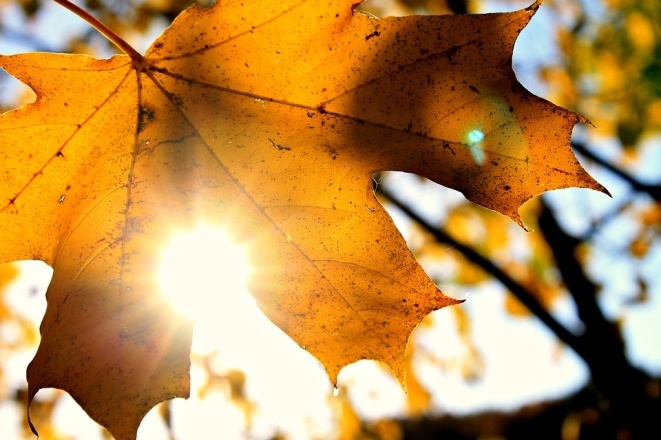 Änderungen vorbehalten! 				 *Für Informationen über allergene Stoffe wenden Sie sich bitte an  unsere geschulten Mitarbeiter!